Уважаемые абоненты! Для вашего удобства доступны следующие платежные сервисы:Внимание! Оплата за потребленный природный газ, произведенная в банках и их филиалах, через интернет-сервисы, платежные терминалы и пр., поступает в базу данных с задержкой от 3 до 7 рабочих дней.  При оплате необходимо указывать 12-тизначный унифицированный номер лицевого счета, он указан в платежных документах в правом верхнем углу. При введении лицевого счета отражается текущая задолженность абонента без учета начислений по приборам учета газа. Если при оплате через терминал или интернет-сервис Вы не заполняете форму "Текущие и Предыдущие показания счетчика" (форма отсутствует в некоторых сервисах), Вам обязательно необходимо передать в «Газпром межрегионгаз Краснодар» показания любым удобным способом (по телефону, через наш сайт и т.д.)Внимание! В обязательном порядке необходимо ежемесячно, в срок  до 1 числа месяца, следующего за месяцем потребления газа, сообщать Поставщику сведения о показаниях прибора учёта газа в квитанции по оплате за потребленный газ или любым удобным способом.Уважаемые абоненты! Предлагаем несколько способов передачи показаний приборов учета газа: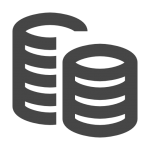 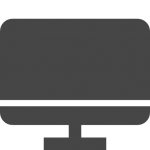 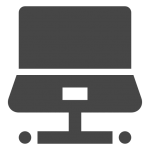 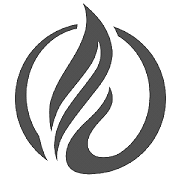 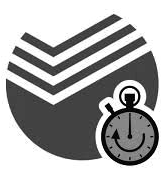 Офисы, банкоматы, пункты приема платежей и переводов банков:ФГУП «Почта России»;АО «АБ «РОССИЯ»»;ПАО «Сбербанк России»;КБ «Кубань-Кредит»;АО «Россельхозбанк»;ПАО «Крайинвестбанк»;и др. банки и банкоматы.Платежные интернет-сервисы:QIWI КОШЕЛЕК;ЯНДЕКС.ДЕНЬГИ;СБЕРБАНК ОНЛАЙН;MOBI ДЕНЬГИ;a-3Терминалы самообслуживания:Газпромбанк;СБЕРБАНК;QIWI;CYBERPLAT.RU;COMEPAY;RAPIDA;Личный кабинет абонента:На персональном компьютере;В виде мобильных приложений в смартфоне на платформах iOS и Android под названием «Мой ГАЗ»Автоматическая оплата газа:Автоплатеж ПАО «Сбербанк России»1) В установленную Вами дату Банк проверит наличие неоплаченных счетов2) Оплата производится автоматически.3) СМС о оплате счета.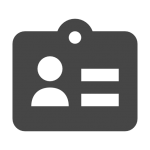 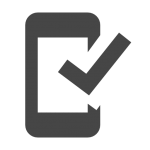 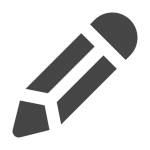 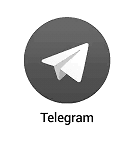 Передача показаний через сайт Компании Мргкраснодар.рф1)Зайти на сайт;2) Открыть вкладку «сообщить показания счетчика»;3) Без регистрации заполнить обязательные 5 полей и нажать отправить;4) Проверить внесение информации.Личный кабинет абонента МойГАЗ:1)Пройти стандартную процедуру регистрации в информационной системе «Личный кабинет абонента» на странице ЛК-МойГАЗ мойгаз.смородина.онлайн;2) Получить логин и пароль; 3) Открыть доступ к расширенной версии своей персональной странице;4) Заполнить поля формы передачи показаний.Информация поступает и обновляется каждые 5 минут.Передача показаний  по многоканальному телефону контакт-ценра 8(958)6097055:Прием показаний через голосовое меню посредством произнесения цифр или через тональный набор;Прием показаний через СМС в формател/счет*показания#Показания будут учтены на следующий рабочий деньПередача показаний через квитанциюФГУП «Почта России»;ОАО «АБ «РОССИЯ»»;ОАО «Сбербанк России»;КБ «Кубань-Кредит»;АО «Россельхозбанк»;ПАО «Крайинвестбанк»;в офисах территориальных участков ООО «Газпром межрегионгаз Краснодар»через ящики для приема/учета показаний газового счетчикаПоказания будут учтены на 5 рабочий деньПрием показаний через «Telegram» — мессенджер:1) Установить на смартфон мессенджер "Telegram";2) Набрать в строке поиск my_gaz_bot;3) Добавить бот "Мой Газ";4) Для передачи показаний ввести номер лицевого счета из 12 цифр;5) Выбрать в меню передать показания